Международный день лесаМеждународный день леса отмечают, начиная с 1971 года. Приходится праздник на 21 марта. Инициатором его проведения стала Европейская конфедерация сельского хозяйства, а подтвердила официальный статус этого дня Генеральная Ассамблея ООН. Выбор даты не был случайным. Для Южного полушария она совпадает с днём осеннего равноденствия, а для Северного — с днём весеннего равноденствия.Цель проведения праздника — напоминание всем жителям Земли о важности сохранения лесных и любых других зелёных насаждений, необходимости их рационального и разумного использования. Основная задача Международного дня леса – это повысить осведомленность жителей планеты о значимости лесных экосистем, их подлинном состоянии, основных мерах их защиты, воспроизводства и восстановления. В этот день во многих странах мира проводятся разнообразные мероприятия, направленные на защиту лесов и зеленых насаждений. Международный день леса отмечается и в России, где лес – это ее национальное богатство. В этот день в нашем саду были проведены беседы, спортивные игры, театральные представления, выставки рисунков, игры и развлечения для детей.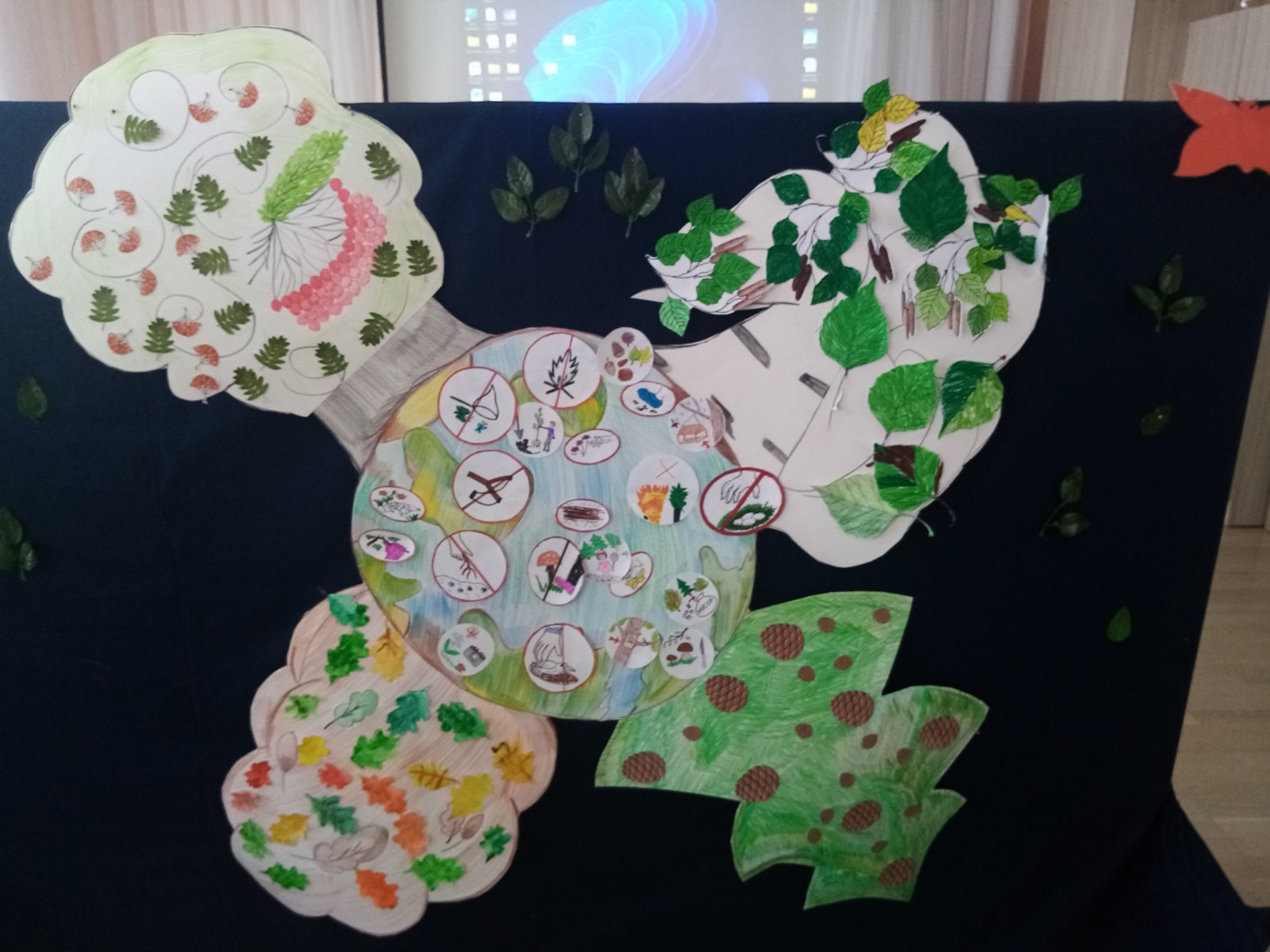 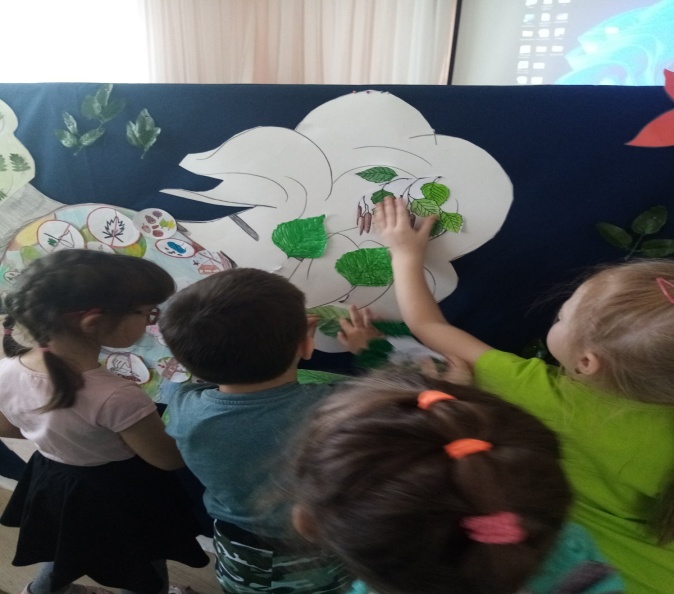 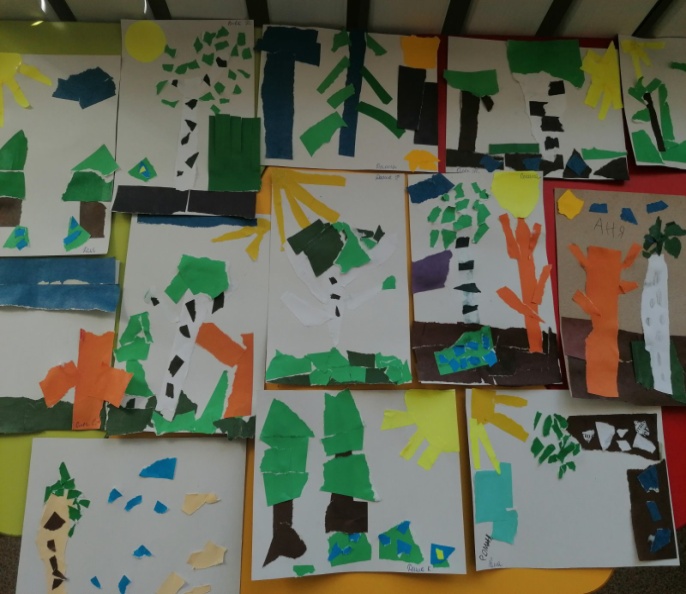 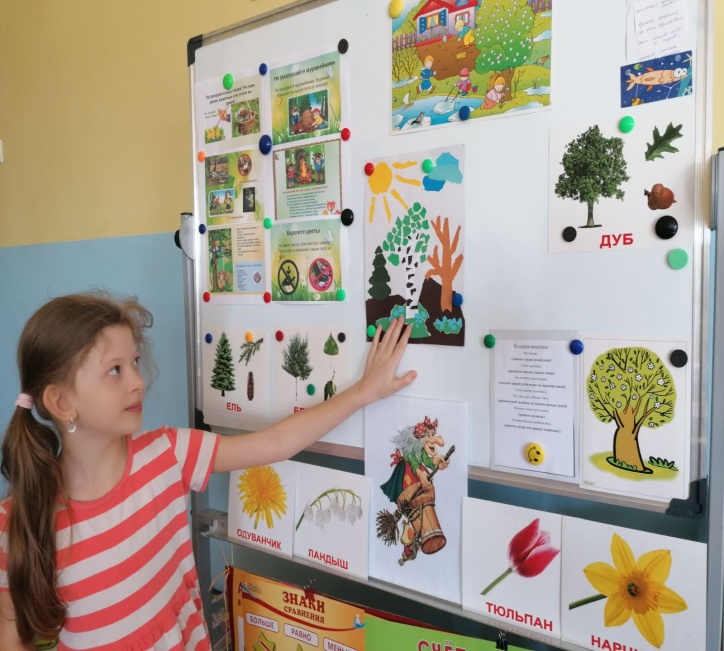 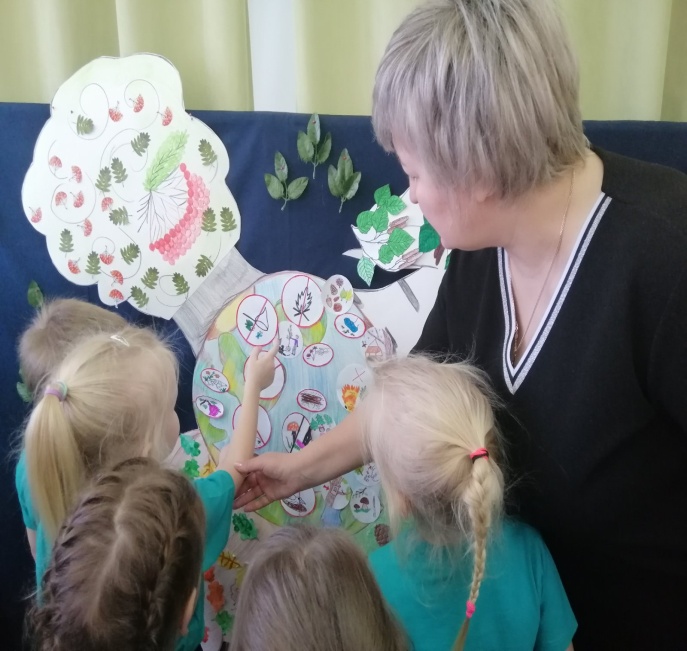 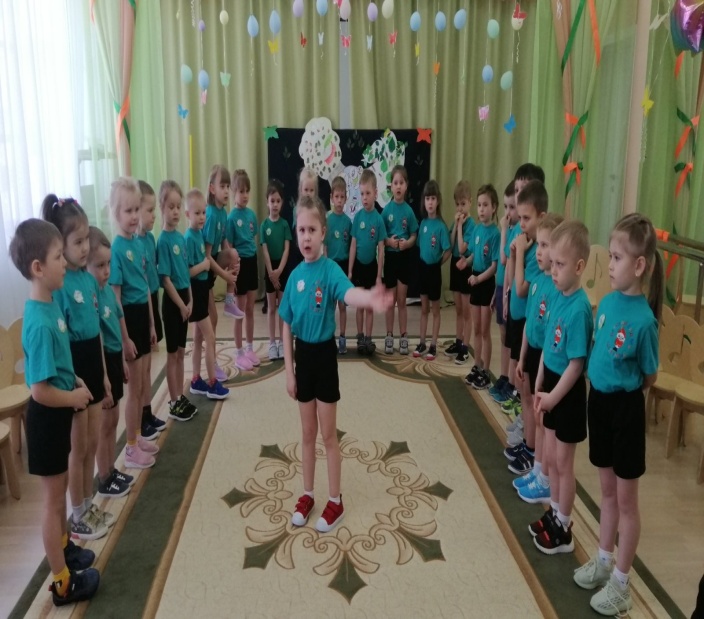 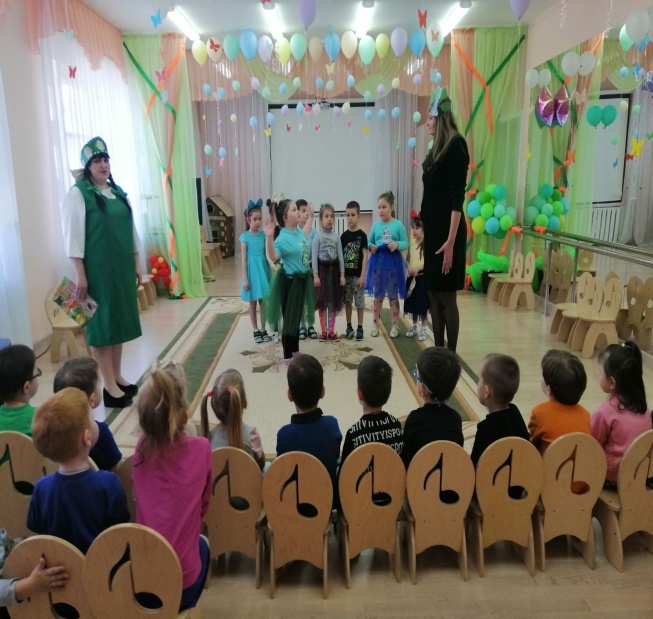 